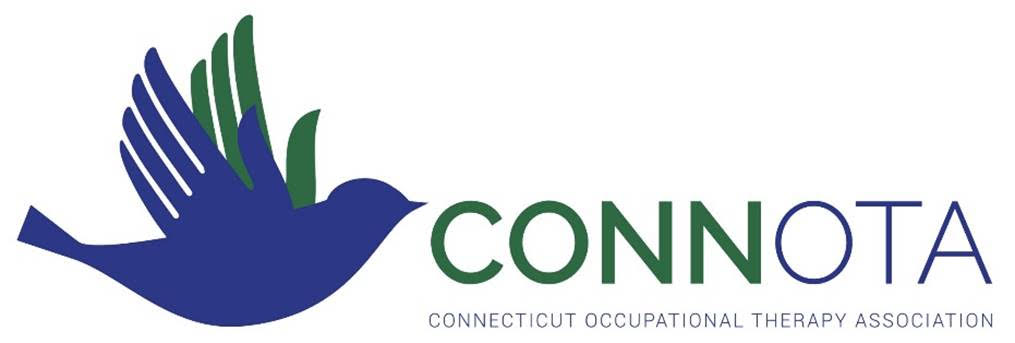 Past ConnOTA Award Winners2021 Award WinnersAward of MeritJoyce Rioux, EdD, OTR/L, SCSS, FAOTAAward of Clinical ExcellenceMoira EthierAward of ServiceKristen Downer, OTR/LEmerging LeaderKailene Rampone, COTA/LFieldwork Educator of the YearMeghan Hobold, COTA/L2020 Award Winners

2019 Award Winners













2018 Award WinnersAward of Merit: No awardAward of Clinical ExcellenceRick KlimowiczAward of Service: Donna SweeneyFieldwork Educator of the Year Erin WellsEmerging Leader Award: No award2017 Award WinnersAward of Merit: Elaine AdamsAward of Service: Sheelah SchlegelFieldwork Educator of the Year Joanna PerezEmerging Leader Award: Donna Reed-OliverLisa Marie Tarchini2016 Award WinnersAward of Merit: Sharon McCloskey, MBA, OTR/L DipCOTJoyce Rioux, EdD, OTR/L, SCSS         Award of Service: Lisa Toussaint, OTR/LFieldwork Educator of the Year Karen Crainich, OTR/L2015 Award Winner BiosAward of Merit: Lenore Frost, PhD, OTR/L, CHT, FAOTAAward of Service:  Sharon McCloskey, MBA, OTR/L, DipCOTJoyce Rioux, EdD, OTR/L, SCSSEmerging Leader: Morgan Villano, MPS/MSPS, OTR/LFieldwork Educator:Scholarship Recipient Michael Dezmin, MOTS Dawn Lesinksi, OTASPresident's Award: Judith Sheehan, OTR/L, CFo2014 Award Winner BiosAward of Merit:  Kimberly Hartman, PhD, OTR, FAOTA Award of Service: Susan Goszewski, MSM, OTREmerging Leader: Stacey McIver, MS, OTRFieldwork Educator: Louis Elmo, MS, OTRScholarship Recipient:  Kelly Sasso, BS, MOTS2013 Award Winner BiosAward of Merit: Sal Bondoc, OTD, OTR, BCPR, CHT, FAOTA Award of Service: Elaine Adams, OTREmerging Leader: Erin Wells MS, OTRFieldwork Educator: Janice McLeod, OTR2012 Award Winner BiosAward of Merit: Tracy Van Oss, DHSc, MPH, OTR, SCEM, CHES, CAPSAward of Service: Kimberly Hartmann, Ph.D., OTR, FAOTAEmerging Leader: Mary Beth O’Neill, MOTRFieldwork Educator: John Pagano Ph.D. OTR; Regina Morgan, OTR2011 Award Winner BiosAward of Merit: Judith Oliva Sheehan, OTR/L, CFoAward of Service: Heather Miller Kuhanek, MS, OTR/L, FAOTAEmerging Leader: Kari Cruanes,MS, OTR/LFieldwork Educator: Anne Golensky, OTR/L